Українська мова_2 класЗмістова лінія «Досліджуємо мовні явища»СЛОВО. ЗНАЧЕННЯ СЛОВАНавчаюся пояснювати значення слів та створювати тематичні групи слівВправиДопоможи гарбузові відібрати його родичів – городину. Правильну відповідь обведи.Цибуля, смородина, абрикос, помідор, ялина, яблуня, огірок, квасоля, гречка, пшениця, пастернак, мак, картопля, петрушка, овес.Вибери з буйної зелені квіти й утвори букет. Намалюй його.Проліски, бузок, мальви, дуби, фіалки, подорожник, гладіолуси, троянди, щавель, нагідки, буряк, чорнобривці, ромашка, верба, хміль.У кожному рядку вилучи зайве словоКнига, зошит, олівець, вулиця.Радісний, усміхнений, веселий, перший.Дівчина, хлопець, чоловік, ластівка.Хата, будинок, трактор, дім.Сніг, дощ, стіл, град.Навчаюся знаходити і добирати слова, близькі за значеннямВправиВідгадай загадки. Знайди і підкресли слова, близькі за значенням.Шумить, гуде і все горою йде.Вертиться, крутиться, ніколи не стане, на ній живуть люди, є гори і ями.Плавала, купалася, сухенькою зосталася.Запиши прислів’я. Знайди і підкресли слова, близькі за значеннямВсяке діло починай з голови. Де руки і охота, там спора робота. Сталь гартується у вогні, а людина – у труді. Ремесло на плечах не висить і хліба не просить, а хліб дає.З´єднай стрілочками слова, близькі за значенням:акуратнийголубийбалакучийбіднийубогийохайнийблакитнийговіркийПідкресли у реченнях слова, близькі за значенням.Шумить, гуде і все горою йде. Вертиться, крутиться, ніколи не стане.Добери і запиши до поданих слів близькі за значенням:люстра - _________________лагідний - ________________жара - __________________далекий - __________________Довідка: дальній, добрий, спека, світильник.Зіграй у гру https://learningapps.org/view26451488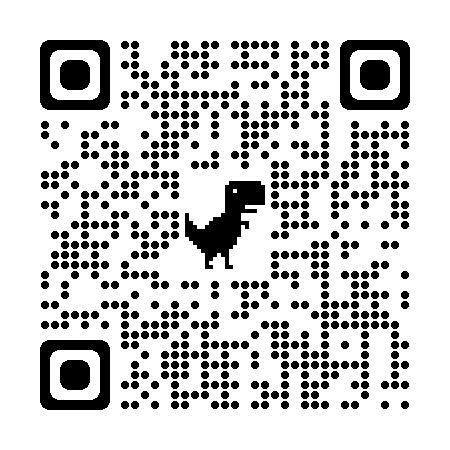 Навчаюся знаходити і добирати слова, протилежні за значеннямВправиЗапиши, знайди і підкресли слова, протилежні за значенням.Праця людину годує, а лінь марнує. Хто з молоду працює, той на старість панує. Маленька праця краща за велике безділля. Учений іде, а неук слідом спотикається.Добери і запиши до поданих слів протилежні за значенням:зима - _________________добро - ________________друг- __________________ніч - __________________Довідка: день, зло, літо, ворог.Підкресли пари слів, протилежних за значенням.Високий – низький, далекий – дальній, світло – темрява, говорити – мовчати, жара – спека, бігти – поспішати.З´єднай стрілочками слова, протилежні за значенням:охолоджувати		руйнуватиз´являтися			нагріватиспоруджувати		наближеннявіддалення			зникатиПідкресли у реченнях слова, протилежні за значенням.З малої хмари великий дощ буває. Готуй влітку сани, а взимку – воза.Зіграй у гру https://learningapps.org/view26451380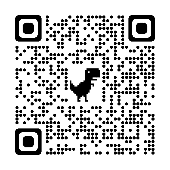 Зіграй у гру https://learningapps.org/view26451424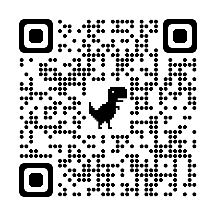 Навчаюся визначати пряме й переносне значення слівВправиДо поданих словосполучень запиши такі, які вживалися б у прямому значенні.Солодкий сон - …Хмара плаче - …Вітер виє - …Море пшениці – Срібний голос - …Радіє земля - …Йде весна - …Тепла зустріч - …Відгадай загадки. Підкресли слова, вжиті в переносному значенні.За лісом, за пралісом золотії клубки висять. (…)Поле голубе, овечки золоті, пастух рогатий. (…)Чорна корова небо лиже. (…)Стоїть півень на грядках у червоних чобітках. (…)Підкресли словосполучення, вжиті в переносному значенні.Довга стрічка, довге життя, довгий язик.Зіграй у груhttps://learningapps.org/view10125053 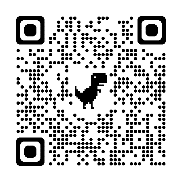 Діагностувальна роботаЗ´єднай стрілочками слова, протилежні за значенням:охолоджувати		руйнуватиз´являтися			нагріватиспоруджувати		наближеннявіддалення			зникатиДобери і запиши до поданих слів, близькі за значенням:люстра - _________________лагідний - ________________жара - __________________далекий - __________________Довідка: дальній, добрий, спека, світильникПідкресли пари слів, близьких за значенням.Високий – низький, далекий – дальній, світло – темрява, говорити – мовчати, жара – спека, бігти – поспішати.Підкресли словосполучення, вжиті в переносному значенні.Золоте колосся, золоті руки, золота обручкаЗапиши, продовжуючи групу тематичних слів.Ознаки зими: …,  …,  …,  …,  …  .Назви осінніх місяців: …,  …,  …  .Використані джерела:https://learningapps.org/ Очікувані результати навчання здобувачів освітиЗміст навчаннярозпізнає слова, близькі і протилежні за значенням [2 МОВ 4.1];розрізняє пряме й переносне значення слів [2 МОВ 4.1];пояснює різні значення багатозначних слів (з допомогою вчителя) [2 МОВ 4.1];розподіляє ряд слів на 2 групи за смисловою ознакою, доповнює кожну групу 2-3 словами [2 МОВ 4.1];доречно вживає слова різних лексичних груп у власному мовленні [2 МОВ 4.1];Дослідження лексичного значення слова.Використання лексичного багатства української мови у власному мовленні